ANGLEŠČINA  - 4. a in b, torek, 5. 5.Ponovimo: ponovno si oglej video oz. ppt predstavitev za vprašalne povedi in odgovore.  TUKAJ!Ponovno poslušaj in zapoj pesmico na strani 94.Danes pa zgodbica At the house (str. 96 v učbeniku). Poslušaj jo najmanj dvakrat in jo tudi preberi dvakrat. Mislim, da tukaj besed ni potrebno razlagati, saj že vse poznaš.Nato napiši naslov At the house in napiši povedi – takole (dve sem natipkala jaz, prepiši ju, nato dodaj še 4 svoje povedi iz sličic v zgodbi.Reši tole nalogo (učb.; str. 98, naloga 1).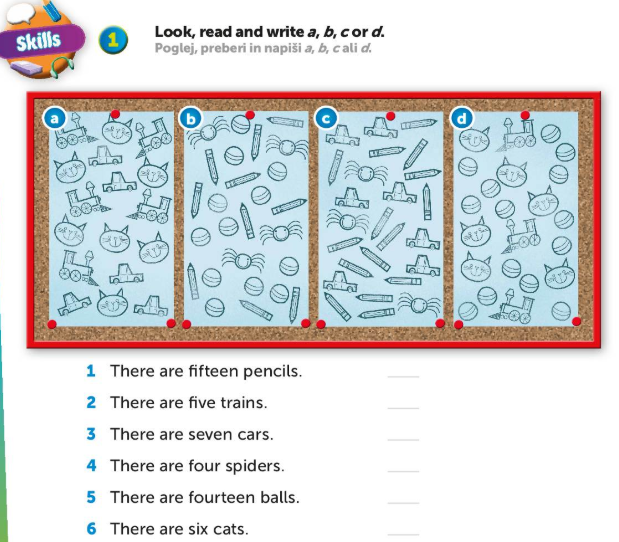 Poslušaj in ustno naredi še nalogo 1 na strani 99 v učbeniku.Preberi še nalogo 2. 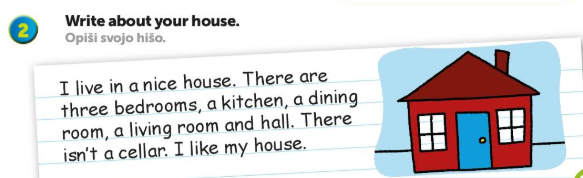 Razmisli, kako bi opisal svojo hišo na podoben način. Napiši tri do pet povedi na podoben način in mi jih OBVEZNO pošlji na moj elektronski naslov.